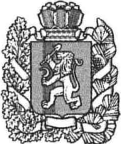 АДМИНИСТРАЦИЯ БЕЛЯКИНСКОГО СЕЛЬСОВЕТА БОГУЧАНСКОГО РАЙОНА                                КРАСНОЯРСКОГО КРАЯПОСТАНОВЛЕНИЕ10.04.2019г                                           п. Беляки                                                            №  16 -П О внесении изменений в постановление  Белякинского сельсовета От  06.10.2013 г № 26/1-п «Об утверждении муниципальной программы« Белякинский комфорт» на 2014-2021 годы»           В соответствии со ст. 179 Бюджетного кодекса Российской Федерации, ст. 32 Устава Белякинского сельсовета ПОСТАНОВЛЯЮ:Внести в постановление администрации Белякинского сельсовета от 06.10.2013г  № 26/1-п «Об утверждении муниципальной программы «Белякинский комфорт» следующие изменения:Муниципальную программу Белякинский комфорт» на 2014-2021 годы» изложить в новой редакции согласно Приложению  к настоящему постановлению.Контроль за исполнением настоящего постановления оставляю за собой.Настоящее постановление вступает в силу  вступает в силу со дня опубликования в газете «Депутатский вестник».Глава Белякинского сельсовета                                                                              В.А.Паисьева